                                                                                                        Проект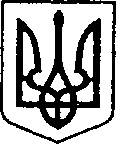 УКРАЇНАЧЕРНІГІВСЬКА ОБЛАСТЬН І Ж И Н С Ь К А    М І С Ь К А    Р А Д А         сесія VII скликанняР І Ш Е Н Н Явід                    2019 р.                            м. Ніжин                                 № Про затвердження «Положення про відкритий творчий конкурс на визначення розробника бренду і брендбуку для міста Ніжина» Відповідно до статей 25, 26, 42, 59, 73 Закону України "Про місцеве самоврядування в Україні», Регламентy Ніжинської міської ради Чернігівської області, затвердженого рішенням Ніжинської міської ради Чернігівської області від 24 листопада 2015 року №1-2/2015 (із змінами) та з метою розробки бренду і брендбуку м. Ніжина, міська рада вирішила: Затвердити «Положення про відкритий творчий конкурс на визначення розробника бренду і брендбуку для м. Ніжина», що додається.Відділу  інвестиційної  діяльності  та  розвитку  інфраструктури (Вороні Д.П.) забезпечити оприлюднення даного рішення на сайті міської ради протягом п`яти робочих днів з дати його прийняття.Організацію виконання даного рішення покласти на першого заступника міського голови з питань діяльності виконавчих органів ради Олійника Г.М.Контроль за виконанням даного рішення покласти на постійну комісію міської ради з питань земельних відносин, будівництва, архітектури, інвестиційного розвитку міста та децентралізації (Деркач А.П.).Міський голова                                                                                    А.В. ЛінникПодає:Т.в.о начальника відділу інвестиційної діяльностіта розвитку інфраструктури                                                                     В.В. ТопіхаПогоджують:Перший заступник міського голови  з питань діяльності виконавчих органів ради 	         Г.М. ОлійникЗаступник міського голови  з питань діяльності виконавчих органів ради                                       С.П. ДзюбаСекретар міської ради							          В.В. СалогубНачальник відділу юридично -кадрового забезпечення						                         В.О. ЛегаГолова постійної комісії міської ради з питаньрегламенту, депутатської діяльностіта етики, законності, правопорядку,антикорупційної політики, свободислова та зв’язків з громадськістю		          О.В. ЩербакГолова постійної комісії міської ради зпитань земельних відносин, будівництва,архітектури, інвестиційного розвиткуміста та децентралізації						                    А.П. ДеркачПояснювальна запискадо проекту рішення Ніжинської міської ради VII скликання «Положення про відкритий творчий конкурс на визначення розробника бренду і брендбуку для м. Ніжина»	Проект рішення «Положення про відкритий творчий конкурс на визначення розробника бренду і брендбуку для м. Ніжина», що виноситься на розгляд Ніжинської міської ради Чернігівської області VII скликання, розроблений з метою:Розробки та затвердження бренду і брендбуку м. Ніжина, який в свою чергу, допоможе яскравіше продемонструвати переваги території м. Ніжина, дозволить вдало конкурувати за інвестиції, фахові, економічні, культурні, туристичні потоки й сприятиме формуванню позитивного іміджу міста. Проект складається з законодавчого обґрунтування та 4 розділів. У відповідності до статей 25, 26, 42, 59, 73 Закону України «Про місцеве самоврядування в Україні», Регламентy Ніжинської міської ради Чернігівської області, затвердженого рішенням Ніжинської міської ради від 24 листопада 2015 року №1-2/2015 (із змінами), згідно яких підготовлений проект рішення.Розділ 1. Затверджує «Положення про відкритий творчий конкурс на визначення розробника бренду і брендбуку для м. Ніжина»	Розділ 2. Визначає на кого покладено та термін оприлюднення даного рішення на офіційному сайті Ніжинської міської ради. Розділ 3. Визначає на кого покладено організацію виконання даного рішення.Розділ 4. Визначає на кого покладено контроль за виконанням даного рішення.Т.в.о. начальника відділу інвестиційної діяльностіта розвитку інфраструктури                                                               В.В. ТопіхаПОЛОЖЕННЯпро відкритий творчий конкурс навизначення розробника бренду і брендбуку для міста НіжинаЗАГАЛЬНІ ПОЛОЖЕННЯ1.1. Положення про відкритий творчий конкурс на визначення розробника бренду і брендбуку для міста Ніжина (далі – Положення) встановлює єдині вимоги щодо визначення кращої концепції ідеї бренду.1.2. Концептуальна ідея бренду – ідея, яка відображає конкурентні переваги міста Ніжина: економічний та рекреаційний потенціал, географічне положення, історико - культурну унікальність (знакові об’єкти та особистості), ідентичність ніжинців, сучасний вектор розвитку міста. Запропонована концепція бренду має бути націлена на:-    формування позитивного іміджу міста в Україні та світі;позиціонування унікальних конкурентних переваг міста на регіональному, національному та міжнародному рівнях;сприйняття та ретрансляцію її міською громадою.1.3. Логотип – графічне відображення концептуальної ідеї, будь-яка комбінація позначень (емблема, слова, літери, цифри, зображувальні елементи, комбінації кольорів), яка здатна передати унікальність міста та ідентифікувати його серед інших; постійний графічний, словесний, образотворчий або об'ємний знак, комбінований з зображенням, літерами, цифрами, словами або без них.1.4. Логотип не замінює офіційну символіку міста (герб і прапор).МЕТА ТА ЗАВДАННЯ КОНКУРСУ2.1. Відкритий творчий конкурс на визначення розробника бренду і брендбуку для міста Ніжина спрямований на створення концептуальної ідеї міста, що буде направлена на формування корпоративної культури міста, просування позитивного іміджу міста в Україні та за кордоном, використовуватиметься в інформаційно-рекламних заходах, спрямованих на промоцію інвестиційного, економічного, культурного, наукового та соціального потенціалу міста.2.2. Завданнями Конкурсу є:2.2.1. Залучення максимальної кількості учасників до розробки бренду і брендбуку для міста Ніжина.2.2.2. Визначення кращої концептуальної ідеї бренду міста Ніжина, спрямованої на підвищення інвестиційної та рекреаційно-туристичної привабливості міста на міському, регіональному, всеукраїнському та міжнародному рівнях.2.2.3. Визначення кращого логотипу, як маркетингового інструменту для просування бренду Ніжина, який може однаково успішно використовуватись:- на інформаційно-рекламній продукції; - на подарунково-сувенірній продукції;- на дороговказах та інших  предметах маркування інфраструктурних об’єктів туристичної та інших галузей; - під час проведення ділових, наукових, туристичних та інших заходів (конгресів, конференцій, форумів, фестивалів, концертів, ярмарок, виставок, тощо) на місцевому, регіональному, національному та міжнародному рівнях;- на малих архітектурних формах міста.ОРГКОМІТЕТ КОНКУРСУ3.1. Для організації та проведення Конкурсу, а також оголошення та висвітлення його результатів, створюється організаційний комітет з підготовки та проведення Конкурсу (далі – Оргкомітет).3.2. Головними завданнями Оргкомітету є:3.2.1. Забезпечення проведення Конкурсу;3.2.2. Визначення переможця Конкурсу та забезпечення висвітлення підсумків в засобах масової інформації.3.3. Основною формою роботи Оргкомітету є засідання, яке оформлюється протоколом.3.4. Засідання Оргкомітету є правомочним, якщо на ньому присутні не менше половини його складу. У разі відсутності голови Оргкомітету його повноваження здійснює заступник голови Оргкомітету.3.5. Рішення Оргкомітету вважається прийнятим при голосуванні за нього більше половини списочного складу Оргкомітету шляхом відкритого голосування. У разі рівного розподілу голосів, головуючий має право вирішального голосу.3.6. Члени Оргкомітету:3.6.1. Беруть участь в обговоренні, розгляді та оцінюванні конкурсних робіт.3.6.2. Забезпечують прийняття рішення про визначення переможця Конкурсу.3.6.3. Мають право на ознайомлення з усіма матеріалами, поданими на Конкурс, а також на відображення своєї окремої думки у протоколі засідання.3.6.4. Мають право відхилити конкурсну роботу, якщо вона не відповідає вимогам та суперечить чинному законодавству України.3.6.5. Залишають за собою право на співробітництво з учасниками, які розробили перспективні ескізи логотипу, щодо надання в разі необхідності додаткової пояснювальної інформації.3.6.6. Зобов’язані дотримуватися норм чинного законодавства, об’єктивно та неупереджено розглядати конкурсні пропозиції.3.7. До складу Оргкомітету входять представники місцевого самоврядування, депутати міської ради, також представники громадських організацій, освіти, бізнесу, експерти в галузі маркетингу, дизайну, що письмово надали згоду про включення їх до складу Оргкомітету (Додаток 1).РОБОЧИЙ ОРГАН4.1. Уповноваженим робочим органом є відділ інвестиційної діяльності та розвитку інфраструктури виконавчого комітету Ніжинської міської ради.4.2. Уповноважений робочий орган: 1) веде реєстр отриманих конкурсних робіт; 2) протягом 5 робочих днів з дня отримання конкурсної роботи здійснює формальну перевірку повноти і відповідності конкурсної роботи до вимог;3) здійснює комплекс робіт з оголошення та проведення Конкурсу, підведення підсумків голосування з розміщенням відповідної інформації щодо кожного етапу на офіційному сайті міської ради, в засобах масової інформації, формує реєстри оцінених проектів, тощо. УМОВИ ПРОВЕДЕННЯ КОНКУРСУ5.1. У Конкурсі можуть брати участь всі громадяни України, незалежно від місця проживання чи сфери занять, або агенції чи компанії, що спеціалізуються на брендингу, маркетингу, дизайні, рекламно-інформаційних послугах.5.2. Участь у Конкурсі безкоштовна.5.3. Оргкомітет розміщує оголошення про початок Конкурсу, Положення про Конкурс та бланк заявки для участі в Конкурсі на офіційному сайті Ніжинської міської ради (http://www.nizhynrada.gov.ua/), в Ніжинській міській газеті «Вісті», в соціальний мережі Фейсбук та на сайті ресурсного центру «Гурт».5.4. Конкурсні роботи з позначкою «Відкритий творчий конкурс на визначення розробника бренду і брендбуку для міста Ніжина» надсилаються або подаються на розгляд:5.4.1 На І-му етапі: в електронному вигляді на пошту nizhyninvest@gmail.com, разом із заповненою заявкою на участь у конкурсі (Додаток 2);5.4.2 На ІІ-му та ІІІ-му етапах: в електронному вигляді на пошту nizhyninvest@gmail.com та на USB-флеш-носіях за адресою: 16600, м. Ніжин, пл. імені І.Франка 1, каб. 9б.5.5. Кожен учасник може подати необмежену кількість  робіт.5.6. Оргкомітет не несе відповідальності за несвоєчасне надходження, втрату чи пошкодження заявки.5.7. Конкурс проводиться у ІІІ етапи:етап – прийом конкурсних робіт (30 днів). Оргкомітет має право подовжити термін подачі конкурсних робіт, відтермінувавши ІІ та ІІІ етапи на відповідну кількість днів.ІІ етап - пів-фінал (30 днів) – відбір оргкомітетом конкурсних робіт (до п’яти) та їх оприлюднення у ЗМІ для інтернет-опитування мешканців міста Ніжина. Визначення 3 (трьох) фіналістів.ІІІ етап – фінал (30 днів) – подання учасниками-фіналістами конкурсних робіт відповідно до технічних вимог та параметрів для III етапу Конкурсу (пункти 7.2-7.3 Положення). Відбір оргкомітетом та шляхом інтернет-опитування мешканців міста Ніжина переможця.Дати етапів визначає та затверджує Оргкомітет.5.8. Оцінювання робіт:Роботи конкурсантів оцінюються за 100 бальною шкалою. Максимальна оцінка оргкомітету 70 балів. Конкурсна робота, яка набрала найбільшу кількість голосів у інтернет-опитуванні отримує додаткових 30 балів.5.9. Конкурсні роботи, які надійдуть несвоєчасно або не відповідатимуть технічному завданню Конкурсу, або оформлені з порушенням встановлених правил, до участі у Конкурсі не допускаються.5.10. Конкурсні роботи, подані на Конкурс, не повертаються і не рецензуються.5.11. Проведення Конкурсу супроводжується інформаційною кампанією за участю ЗМІ з метою об’єктивного, відкритого доступу до інформації про Конкурс та його безпосереднього відстеження громадськістю.5.12. Факт участі у Конкурсі означає ознайомлення та повну згоду учасників з Положенням про конкурс.6. ВИМОГИ ДО КОНКУРСНИХ РОБІТ6.1. До участі в Конкурсі на І етапі допускаються конкурсні роботи, які включають наступні елементи:6.1.1 Письмове обґрунтування щодо змісту концептуальної ідеї бренду (концептуальна пропозиція) – до 1 сторінки А4;6.1.2 Графічне зображення логотипу (логотипів) (графічні елементи, образи, шрифти, кольорові рішення);Графічний електронний файл зображень роздільною здатністю не менше 600 dpi з таким змістом:логотип міста на двох мовах (українська, англійська);кольорові рішення (відтворення в кольоровому, монохромному, рельєфному виконанні);приклади використання логотипу як на великих рекламних площах, так і на сувенірній продукції;приклади відображення в інших формах стосовно конкретних тем (в динамічній айдентиці).6.1.3 Гасло.має відображати описані переваги для цільових аудиторій (Додаток 3);має легко читатися, не містити важких для вимови слів та абревіатур;не може містити жодних політичних або релігійних мотивів, комерційних посилань;має бути унікальним, не відтворювати гасла інших міст, територій, комерційних брендів;має бути лаконічним.6.2. Концептуальна ідея, логотип та гасло мають відображати образ міста (Додаток 3).6.3. Конкурсні роботи мають супроводжуватися заявою (Додаток 4), підписаною автором роботи, про згоду у разі перемоги на укладання договору про передачу Ніжинській міській раді виключних майнових авторських та суміжних прав на логотип та гасло.6.4. На конкурс не допускається подання логотипів, гасел, права інтелектуальної власності на які (елементи яких) належать іншим власникам.7. ТЕХНІЧНІ ВИМОГИ ТА ПАРАМЕТРИ7.1. На І етап Конкурсу учасники подають роботи у вигляді:7.1.1. Презентація у форматі Microsoft Power Point або PDF.7.1.2. Опис концептуальної пропозиції у форматі PDF7.2. На ІІІ етап Конкурсу учасники – фіналісти  подають роботи у вигляді:7.2.1. В одному з типів растрових файлів  (*jpeg, *tif,  *png, *psd) з роздільністю не менше 600 dpi у 2-х розмірах (10 см по найменшій стороні та 1 см по найменшій стороні); 7.2.2. В одному з типів векторних файлів (*cdr, *eps, *ai).7.3. Логотип має бути розроблений в 4-х варіантах зображення:7.3.1. Повнокольорове зображення на білому тлі в електронному та друкованому варіантах на форматі А1;7.3.2. Монохромне чорно-біле зображення на білому тлі в електронному та друкованому варіантах на форматі А1;7.3.3. Повнокольорове зображення на чорному тлі;7.3.4. Чорно-біле зображення на чорному тлі.7.4. Назва конкурсної роботи (назва файла/файлів) повинна містити прізвище автора та номер варіанту (якщо від одного автора подано кілька ескізів).ВИЗНАЧЕННЯ ПЕРЕМОЖЦІВ КОНКУРСУ8.1. Оцінювання учасників Конкурсу здійснюють члени Оргкомітету.8.2. Роботи конкурсантів оцінюються за 100 бальною шкалою.8.2.1. Максимальна оцінка членів Оргкомітету 70 балів. Конкурсна робота, яка набрала найбільшу кількість голосів в інтернет-опитуванні, отримує додаткових 30 балів та відповідно 20 та 10 додаткових балів за І – ІІ – ІІІ місця відповідно). Сумарна максимальна оцінка 100 балів.8.3. Засідання оргкомітету проводяться за необхідності за рішенням Оргкомітету.8.4. Алгоритм роботи членів Оргкомітету:8.4.1 Кожен член Оргкомітету отримує у електронному вигляді надіслані на конкурс матеріали. До них додається оціночний лист (Додаток 5).8.4.2. Ознайомившись із матеріалами, член Оргкомітету заповнює оціночний лист відповідно до Критеріїв оцінювання (Додаток 5).8.4.3. Член Оргкомітету у спеціальній графі оціночного листа обґрунтовує свій вибір.8.4.4. Заповнений оціночний лист експерт надає секретарю конкурсу у паперовому або сканованому вигляді з особистим підписом.8.5. Результати роботи Оргкомітету оформляються протоколом засідання за підписом всіх членів Оргкомітету.8.6. Рішення членів Оргкомітету фіксується в протоколі секретарем конкурсу.8.6.1. Протокол засідання містить інформацію:дату, час та місце проведення;прізвища, імена та по-батькові членів Оргкомітету; прізвища, імена та по-батькові конкурсантів; результати голосування.8.7. Оргкомітет на ІІ етапі Конкурсу визначає до п’яти робіт на основі критеріїв оцінки та голосування членів Оргкомітету. Далі п’ять конкурсних робіт оприлюднюються в ЗМІ для проведення інтернет-опитування мешканців міста Ніжина. Визначаються три учасники-фіналісти шляхом сумарної оцінки Оргкомітету та інтернет-опитування. Умови проведення інтернет-опитування визначаються Оргкомітетом.8.8. Роботи фіналістів на ІІІ етапі конкурсу оцінюються членами Оргкомітету на основі критеріїв оцінки та оприлюднюються у ЗМІ для проведення інтернет-опитування мешканців міста Ніжина.8.9. Переможцем конкурсу стає робота, яка отримала максимальну підсумкову кількість балів за результатами оцінки Оргкомітету та інтернет-опитування.8.10. Рішення про переможця за результатами інтернет-опитування затверджується протоколом Оргкомітету.8.11. Рішення Оргкомітету оскарженню не підлягає.ПРИЗОВИЙ ФОНД ТА НАГОРОДЖЕННЯ ПЕРЕМОЖЦІВ КОНКУРСУ9.1. Оголошення результатів Конкурсу оприлюднюються на офіційному сайті Ніжинськох міської ради (http://www.nizhynrada.gov.ua/) та в ЗМІ.Переможець конкурсу отримує диплом переможця конкурсу та укладається з ним договір на суму 30 000 грн. на розробку повноцінного  бренбуку (Додаток 6).Після укладення договору з переможцем, він зобов’язується протягом 30 днів розробити та надати повноцінний брендбук міста Ніжина Ніжинській міській раді.Брендбук міста Ніжина затверджується рішенням Ніжинської міської ради у встановленому законом порядку.АВТОРСЬКІ ПРАВА10.1. Переможець Конкурсу зобов'язаний укласти з Ніжинською міською радою договір про передачу виключних майнових авторських та суміжних прав на розроблений логотип, що включатиме надання виключного права на дозвіл або заборону його використання.10.2. У разі, якщо переможець Конкурсу протягом 10 днів з моменту оголошення результатів Конкурсу відмовляється укласти договір про передачу виключних майнових авторських та суміжних прав на логотип, Оргкомітет може визначити переможцем наступного за кількістю голосів.10.3. Оргкомітет гарантує не використовувати та не передавати третім особам ескізи логотипів, які були представлені на Конкурс, але не стали переможцями, без дозволу авторів ескізів логотипу.10.4. Оргкомітет не несе ніяких зобов'язань щодо будь-яких прав третьої сторони.Додаток 1Склад організаційного комітету Конкурсу Погодження про включення до складу ОргкомітетуЯ, ________________________________________________   ____________________ Я, ________________________________________________   ____________________Я, ________________________________________________   ____________________ Я, ________________________________________________   ____________________Я, ________________________________________________   ____________________ Я, ________________________________________________   ____________________Я, ________________________________________________   ____________________ Я, ________________________________________________   ____________________Я, ________________________________________________   ____________________ Я, ________________________________________________   ____________________Я, ________________________________________________   ____________________ Я, ________________________________________________   ____________________Я, ________________________________________________   ____________________ Я, ________________________________________________   ____________________Я, ________________________________________________   ____________________ Я, ________________________________________________   ____________________Я, ________________________________________________   ____________________ Я, ________________________________________________   ____________________Я, ________________________________________________   ____________________ Я, ________________________________________________   ____________________даю письмову згоду на включення мене до складу Оргкомітету та погоджуюся виконувати всі пункти Положення.  Додаток 2Форма заявки на участь у відкритому творчому конкурсі навизначення розробника бренду і брендбуку для міста НіжинаПрізвище 	Ім’я 	По-батькові 	Місце роботи (навчання) 	Адреса для листування 	Контактний телефон 	Електронна адреса 	Додаток 3Ніжин – місто з насиченою, славетною історією та сучасним, молодим сьогоденням, що націлене на європейські цінності та позитивні зміни.Ніжин є одним із головних транспортних вузлів регіону, маючи автомобільне та залізничне сполучення. Стратегічно важливе значення має розташований у місті діючий аеродром, підпорядкований МНС України.Ніжин – відомий промисловий центр. Промисловий комплекс міста включає 13 промислових підприємств і представлений основними 7 галузями матеріального виробництва. Інноваційно-інвестиційною діяльністю займаються 6 підприємств, що становить четверту частину підприємств області. Ніжин – місто із значним експортним потенціалом. Зовнішньо-економічною діяльністю займаються 6 підприємств міста. Малий та мікробізнес досить широко профільний, та все ж торгівля та сфера послуг займає одне із провідних місць. Ніжин - відкрите місто, що керується принципами прозорості та партнерства. За результатами дослідження Transparency International Ukraine, у 2018 року Ніжин входить в 10-ку в Рейтингу прозорості 100 міст України. Ніжин – освітній і культурний центр регіону з давніми історичними традиціями.Ніжинський державний університет імені Миколи Гоголя - один з найстаріших навчальних закладів в Україні, заснований у 1805 р.У місті працюють драмтеатр ім.М.Коцюбинського, краєзнавчий музей, музей "Поштова станці", хореографічна школа, парк культури і відпочинку, центр дозвілля молоді, народні самодіяльні колективи. У будівлі Гоголівського корпусу університету діє картинна галерея, музей Миколи Гоголя та музей університету.У багатьох гостей міста та самих жителів Ніжин асоціюється з ніжинським огірком або відомим письменником Миколою Гоголем, який навчався в теперішньому університеті. Але місто має багато й інших аспектів для асоціювання. Місто має чудовий людський потенціал, люди привітні та відкриті. Також у місті досить активна молодь, яка реалізує багато цікавих ініціатив. Основні переваги міста для інвесторів:- Прозорість влади, співпраця з бізнесом і громадою;- Наявність робочої сили. Ніжин - місто працьовитих, активних людей. Значна частина ніжинців має підприємницький досвід, а значить - здатність самостійно приймати рішення.- Логістика. Легко переміщатися містом, окрім того воно розташоване на перетині автомобільних і залізничних шляхів.Історична довідкаНіжин – історико-культурна перлина України. Місто належить до найдавніших міст України, витоки якого починаються з часів Київської Русі, йому більше 1000 років. Це одне з небагатьох давніх міст в якому збережений унікальний історико-архітектурний комплекс пам’яток історії, архітектури та культури.  У місті є до 300 історичних будівель, з яких понад 70 мають велику культурну та історичну цінність. Тому, Ніжин – надзвичайно привабливий як туристичне місто. У 2017 році Ніжин став одним із переможців всеукраїнської акції «7 чудес України: історичні міста та містечка»,  який проводив Фонд Миколи Томенка “Рідна країна”. НаселенняЗа етнічним складом Ніжин - багатонаціональне місто.  Тут проживають чисельні громади євреїв, поляків, греків та асирійців. Корінними жителями Ніжина є українці – нащадки слов'ян. Першочергові канали комунікації, в яких використовуватиметься айдентика:- Соціальні мережі- Міські, регіональні та загальнонаціональні ЗМІ- Міські події: ярмарки, фестивалі, виставки, масові спортивні заходи, прийоми делегацій- Загальнонаціональні конференції, інвестиційні та туристичні виставки та презентації- Рекламні площини в місті та за його межами: білборди, сіті-лайти, рекламні табло, інформаційні плакати, міський транспорт- Нова сувенірна продукція, речі постійного вжитку (напр. ручка і блокнот)Додаток 4Заяваразі перемоги на відкритому творчому конкурсі на визначення розробника бренду і брендбуку для міста Ніжина даю згоду та зобов’язуюсь укласти договір про передачу Ніжинській міській раді виключних майнових авторських та суміжних прав на логотип та гасло, включаючи надання виключного права на дозвіл або заборону його використання.______________________Підпис, дата__________________КонкурсантДодаток 5Бланкоцінювання робіт учасників відкритого творчого конкурсу на визначення концептуальної ідеї бренду міста Ніжина та його логотипуПІБ експерта ____________________________________________________  КОД конкурсної роботи ___________________________________________Експертний висновок (особлива думка, зауваження, побажання)Додаток 6Орієнтовне технічне завдання на розробку брендбуку міста НіжинаЛоготипа) Концепція (опис). Концептуальний опис фірмового знаку як основного елемента фірмового стилю, зокрема пояснення, у який спосіб він вирішує поставлене завдання та відображає переваги міста для цільових аудиторій.б) Візуальне рішення логотипу (допустиме колірне рішення, опис фірмового кольору (кольорів), чорно-біле рішення;в) Умови відтворення фірмового знаку. Динамічні рішення в рамках сфер застосування :Екологія;Мобільність та безбар’єрність;Безпека;Соціальна відповідальність;Сучасне мистецтво/мистецькі події;Шопінг;Легка промисловість;Гастрономія (напрями харчова промисловість, ресторани, гастрономічні події);Логістика / Транспорт;Замки / Подорожі довкола Ніжина;Спорт / Спортивні події;Житлове будівництво;Інновації / Технології;Інвестиції / Підприємництво / Партнерство.г) Умови збільшення / зменшення фірмового знаку за допомогою масштабної сітки; ґ) Умови комбінації логотипу з чужорідними графічними і текстовими об'єктами.Фірмові кольори:а) Визначення фірмового кольору (кольорів);б) Умови використання і комбінування.Фірмові шрифти:а) Визначення фірмового шрифту;б) Умови використання шрифту.Розташування фірмового знаку на типових носіях:а) Бланк ділового листа, конверти, фірмова папка, бейджі, презентація; б) Внутрішня ідентифікація: табличка на двері, внутрішній інформатор, стрічка на бейдж; в) Поліграфія: вітальна листівка, плакат, буклет, карта міста;г) Зовнішня реклама, вуличні покажчики, міський транспорт; ґ) Сувенірна продукція: горнятко, екоторба, кепка, футболка, блокнот, ручка, паперовий пакет тощо; д) Нашивки на одяг працівників комунальних служб;е) Кавер, аватарка для соцмереж (Facebook, Instagram, YouTube); є) Водяний знак для використання на фото та відеоматеріалах.Розробка логотипу «Покровський ярмарок»Розробка логотипу «Ніжинський огірок»Додаток до рішення        сесії VII скликанняНіжинської міської ради Чернігівської області№                від                   2019р.№ПІБПосада1Лінник Анатолій Валерійовичміський голова, голова організаційного комітету2Олійник Григорій Миколайовичперший заступник міського голови з питань діяльності виконавчих органів ради, заступник голови організаційного комітету3Плетньова Тетяна Олександрівнаголовний спеціаліст сектору з питань інвестиційної та зовнішньоекономічної діяльності відділу інвестиційної діяльності та розвитку інфраструктури, секретар організаційного комітетуЧлени організаційного комітету Члени організаційного комітету Члени організаційного комітету 4Салогуб Валерій Володимировичсекретар міської ради5Дзюба Сергій Петровичзаступник міського голови з питань діяльності виконавчих органів ради6Осадчий Сергій Олександровичзаступник міського голови з питань діяльності виконавчих органів ради7Ворона Денис Павловичначальник відділу інвестиційної діяльності та розвитку інфраструктури8Топіха Віра Василівнаначальник сектору з питань інвестиційної та зовнішньоекономічної діяльності відділу інвестиційної діяльності та розвитку інфраструктури9Сімкіна Олександра Вікторівнаголовний спеціаліст управління культури та туризму Ніжинської міської ради10Лега В’ячеслав Олександровичначальник відділу юридично-кадрового забезпечення  11Шведун Анна СергіївнаНачальник відділу інформаційно-аналітичної роботи та комунікацій з громадськістю12Кудлай Станіслав Сергійовичголовний спеціаліст-системний адміністратор відділу господарського забезпечення13Самойленко Олександр Григоровичректор Ніжинського державного університету імені М. Гоголя14Деркач Андрій Петровичголова постійної комісії міської ради з питань земельних відносин, будівництва, архітектури, інвестиційного розвитку міста та децентралізації15Щербак Олег Вікторовичголова постійної комісії міської ради з питань регламенту, депутатської діяльності та етики, законності, правопорядку, антикорупційної політики, свободи слова та зв’язків з громадськістю 16Король Володимир Степановичголова постійної комісії міської ради з питань соціального захисту населення, освіти, охорони здоров’я, культури, сім’ї та молоді, фізичної культури і спорту17Онокало Ірина Анатоліївнаголова постійної комісії міської ради з майнових та житлово-комунальних питань, транспорту, зв’язку та охорони навколишнього середовища18Мамедов Володимир Хейбарович голова постійної комісії міської ради з питань соціально-економічного розвитку міста, підприємницької діяльності, дерегуляції, фінансів та бюджету19Коробко Володимир Юрійовичголова правління ПрАТ «Завод «Ніжинсільмаш»20Дегтяренко В’ячеслав Миколайович директор ТОВ «Ніжинхліб»21Ярошовець Анастасія Василівнадиректор по маркетингу торгівельного дому «Ніжин», Ніжинський консервний завод22Дворська Ірина Петрівназаступник головного інженера ПрАТ «Ніжинський жиркомбінат»23Копиця Наталія Миколаївнадиректор ПП «Копиця»24Зайко Лариса Олександрівнаголова ГО «Підприємець»25Кот Сергій Васильовичдиректор ТОВ «Ніжинський хлібо -булочний комбінат», член Асоціації «Об’єднання підприємств Ніжинщини», за згодою26Дорохін Володимир Гранлісовичголова Громадської ради27Тимченко Анжелаголова ГО «Лабораторія ініціативної молоді»28Гузь Анастасіяголова комітету «Молодіжний банк ініціатив м. Ніжина»29Кичко Валерій Миколайовичредактор Ніжинської міської газети «Вісті»30Петренко Юлія Миколаївнавикладач Ніжинської школи мистецтв при Ніжинському коледжі культури, народний майстер31Липовецька Євгенія Юріївнавикладач Ніжинського коледжу культури, народний майстерКритерії оцінюванняБали1. Оригінальність / унікальність – ідея проекту має бути оригінальною за змістом концептуального та художнього рішення, відповідати меті і завданням Конкурсу; відрізнятись від інших існуючих символів (логотипів, слоганів та ін. знаків інших міст, територій, продуктів,послуг) – до 10 балів;2. Конкурентність – проект передавати конкурентні переваги міста Ніжина на міському, регіональному, національному та міжнародному рівнях – до 10 балів;3. Етичність – проект повинен відповідати нормам моралі та етики, не повинен мати двозначних тлумачень – до 10 балів;4. Лаконічність – проект повинен бути максимально простим у сприйнятті без перевантаження зайвою інформацією – до 10 балів;5. Привабливість – пропонований проект повинен бути однаково естетично привабливим, як в кольоровому (художньому), так і чорно-білому (графічному) виконанні – до 10 балів;6. Технологічність – проект має відповідати технологічним вимогам (збереження можливості читання при змінах розміру, однаково вдалий вигляд як в кольоровому, так і в монохромному варіанті), бути максимально зручним для виготовлення – до 10 балів;7. Позитивність – проект повинен формувати позитивний імідж міста (області) – до 10 балів;Результати он-лайн голосування. Роботи – переможці отримують до 30 балів (відповідно 30 – 20 - 10 додаткових балів за І – ІІ – ІІІ місця відповідно). Сумарна максимальна оцінка 100 балів.Загалом балів